Anmeldelsesnummer/ Reference Number
(Udfyldes ikke af anmelder/(not to be filled in by the applicant)Anmeldelsesnummer/ Reference Number
(Udfyldes ikke af anmelder/(not to be filled in by the applicant)Anmeldelsesnummer/ Reference Number
(Udfyldes ikke af anmelder/(not to be filled in by the applicant)Anmeldelsesnummer/ Reference Number
(Udfyldes ikke af anmelder/(not to be filled in by the applicant)Anmeldelsesnummer/ Reference Number
(Udfyldes ikke af anmelder/(not to be filled in by the applicant)Anmeldelsesnummer/ Reference Number
(Udfyldes ikke af anmelder/(not to be filled in by the applicant)Anmeldelsesnummer/ Reference Number
(Udfyldes ikke af anmelder/(not to be filled in by the applicant)TEKNISK SPØRGESKEMA / TECHNICAL QUESTIONNAIREQuinoa / QuinoaTEKNISK SPØRGESKEMA / TECHNICAL QUESTIONNAIREQuinoa / QuinoaTEKNISK SPØRGESKEMA / TECHNICAL QUESTIONNAIREQuinoa / QuinoaTEKNISK SPØRGESKEMA / TECHNICAL QUESTIONNAIREQuinoa / QuinoaTEKNISK SPØRGESKEMA / TECHNICAL QUESTIONNAIREQuinoa / QuinoaTEKNISK SPØRGESKEMA / TECHNICAL QUESTIONNAIREQuinoa / QuinoaTEKNISK SPØRGESKEMA / TECHNICAL QUESTIONNAIREQuinoa / QuinoaTEKNISK SPØRGESKEMA / TECHNICAL QUESTIONNAIREQuinoa / QuinoaTEKNISK SPØRGESKEMA / TECHNICAL QUESTIONNAIREQuinoa / QuinoaTEKNISK SPØRGESKEMA / TECHNICAL QUESTIONNAIREQuinoa / QuinoaTil udfyldelse i forbindelse med anmeldelse til Dansk Sortslisteoptagelse og/eller Plantenyhedsbeskyttelse 
To be completed in connection with an application for Danish National Listing and/or Plant Breeders’ RightsTil udfyldelse i forbindelse med anmeldelse til Dansk Sortslisteoptagelse og/eller Plantenyhedsbeskyttelse 
To be completed in connection with an application for Danish National Listing and/or Plant Breeders’ RightsTil udfyldelse i forbindelse med anmeldelse til Dansk Sortslisteoptagelse og/eller Plantenyhedsbeskyttelse 
To be completed in connection with an application for Danish National Listing and/or Plant Breeders’ RightsTil udfyldelse i forbindelse med anmeldelse til Dansk Sortslisteoptagelse og/eller Plantenyhedsbeskyttelse 
To be completed in connection with an application for Danish National Listing and/or Plant Breeders’ RightsTil udfyldelse i forbindelse med anmeldelse til Dansk Sortslisteoptagelse og/eller Plantenyhedsbeskyttelse 
To be completed in connection with an application for Danish National Listing and/or Plant Breeders’ RightsTil udfyldelse i forbindelse med anmeldelse til Dansk Sortslisteoptagelse og/eller Plantenyhedsbeskyttelse 
To be completed in connection with an application for Danish National Listing and/or Plant Breeders’ RightsTil udfyldelse i forbindelse med anmeldelse til Dansk Sortslisteoptagelse og/eller Plantenyhedsbeskyttelse 
To be completed in connection with an application for Danish National Listing and/or Plant Breeders’ RightsTil udfyldelse i forbindelse med anmeldelse til Dansk Sortslisteoptagelse og/eller Plantenyhedsbeskyttelse 
To be completed in connection with an application for Danish National Listing and/or Plant Breeders’ RightsTil udfyldelse i forbindelse med anmeldelse til Dansk Sortslisteoptagelse og/eller Plantenyhedsbeskyttelse 
To be completed in connection with an application for Danish National Listing and/or Plant Breeders’ RightsTil udfyldelse i forbindelse med anmeldelse til Dansk Sortslisteoptagelse og/eller Plantenyhedsbeskyttelse 
To be completed in connection with an application for Danish National Listing and/or Plant Breeders’ Rights1.1.Anmelder (navn og adresse) / Applicant (name and address)Anmelder (navn og adresse) / Applicant (name and address)Anmelder (navn og adresse) / Applicant (name and address)Anmelder (navn og adresse) / Applicant (name and address)Anmelder (navn og adresse) / Applicant (name and address)Anmelder (navn og adresse) / Applicant (name and address)Anmelder (navn og adresse) / Applicant (name and address)Anmelder (navn og adresse) / Applicant (name and address)Anmelder (navn og adresse) / Applicant (name and address)Anmelder (navn og adresse) / Applicant (name and address)Anmelder (navn og adresse) / Applicant (name and address)Anmelder (navn og adresse) / Applicant (name and address)Anmelder (navn og adresse) / Applicant (name and address)Anmelder (navn og adresse) / Applicant (name and address)Anmelder (navn og adresse) / Applicant (name and address)2.2.Anmeldt navneforslag og/eller forædlerbetegnelse / Proposed denomination and/or breeder’s referenceAnmeldt navneforslag og/eller forædlerbetegnelse / Proposed denomination and/or breeder’s referenceAnmeldt navneforslag og/eller forædlerbetegnelse / Proposed denomination and/or breeder’s referenceAnmeldt navneforslag og/eller forædlerbetegnelse / Proposed denomination and/or breeder’s referenceAnmeldt navneforslag og/eller forædlerbetegnelse / Proposed denomination and/or breeder’s referenceAnmeldt navneforslag og/eller forædlerbetegnelse / Proposed denomination and/or breeder’s referenceAnmeldt navneforslag og/eller forædlerbetegnelse / Proposed denomination and/or breeder’s referenceAnmeldt navneforslag og/eller forædlerbetegnelse / Proposed denomination and/or breeder’s referenceAnmeldt navneforslag og/eller forædlerbetegnelse / Proposed denomination and/or breeder’s referenceAnmeldt navneforslag og/eller forædlerbetegnelse / Proposed denomination and/or breeder’s referenceAnmeldt navneforslag og/eller forædlerbetegnelse / Proposed denomination and/or breeder’s referenceAnmeldt navneforslag og/eller forædlerbetegnelse / Proposed denomination and/or breeder’s referenceAnmeldt navneforslag og/eller forædlerbetegnelse / Proposed denomination and/or breeder’s referenceAnmeldt navneforslag og/eller forædlerbetegnelse / Proposed denomination and/or breeder’s referenceAnmeldt navneforslag og/eller forædlerbetegnelse / Proposed denomination and/or breeder’s reference3.3.Information om sortens oprindelse, vedligeholdelse og formering / Information on origin, maintenance and reproduction of the varietyInformation om sortens oprindelse, vedligeholdelse og formering / Information on origin, maintenance and reproduction of the varietyInformation om sortens oprindelse, vedligeholdelse og formering / Information on origin, maintenance and reproduction of the varietyInformation om sortens oprindelse, vedligeholdelse og formering / Information on origin, maintenance and reproduction of the varietyInformation om sortens oprindelse, vedligeholdelse og formering / Information on origin, maintenance and reproduction of the varietyInformation om sortens oprindelse, vedligeholdelse og formering / Information on origin, maintenance and reproduction of the varietyInformation om sortens oprindelse, vedligeholdelse og formering / Information on origin, maintenance and reproduction of the varietyInformation om sortens oprindelse, vedligeholdelse og formering / Information on origin, maintenance and reproduction of the varietyInformation om sortens oprindelse, vedligeholdelse og formering / Information on origin, maintenance and reproduction of the varietyInformation om sortens oprindelse, vedligeholdelse og formering / Information on origin, maintenance and reproduction of the varietyInformation om sortens oprindelse, vedligeholdelse og formering / Information on origin, maintenance and reproduction of the varietyInformation om sortens oprindelse, vedligeholdelse og formering / Information on origin, maintenance and reproduction of the varietyInformation om sortens oprindelse, vedligeholdelse og formering / Information on origin, maintenance and reproduction of the varietyInformation om sortens oprindelse, vedligeholdelse og formering / Information on origin, maintenance and reproduction of the varietyInformation om sortens oprindelse, vedligeholdelse og formering / Information on origin, maintenance and reproduction of the varietyAfstamning/origin: 	     Fortrolig/confidential:  Ja/yes	Nej/no	Afstamning/origin: 	     Fortrolig/confidential:  Ja/yes	Nej/no	Afstamning/origin: 	     Fortrolig/confidential:  Ja/yes	Nej/no	Afstamning/origin: 	     Fortrolig/confidential:  Ja/yes	Nej/no	Afstamning/origin: 	     Fortrolig/confidential:  Ja/yes	Nej/no	Afstamning/origin: 	     Fortrolig/confidential:  Ja/yes	Nej/no	Afstamning/origin: 	     Fortrolig/confidential:  Ja/yes	Nej/no	Vedligeholdelse/maintenance:Selvbestøvende/Self-pollination	Fremmedbestøvning/Gross-pollinated (please give details)	Vedligeholdelse/maintenance:Selvbestøvende/Self-pollination	Fremmedbestøvning/Gross-pollinated (please give details)	Vedligeholdelse/maintenance:Selvbestøvende/Self-pollination	Fremmedbestøvning/Gross-pollinated (please give details)	Vedligeholdelse/maintenance:Selvbestøvende/Self-pollination	Fremmedbestøvning/Gross-pollinated (please give details)	Vedligeholdelse/maintenance:Selvbestøvende/Self-pollination	Fremmedbestøvning/Gross-pollinated (please give details)	Vedligeholdelse/maintenance:Selvbestøvende/Self-pollination	Fremmedbestøvning/Gross-pollinated (please give details)	Vedligeholdelse/maintenance:Selvbestøvende/Self-pollination	Fremmedbestøvning/Gross-pollinated (please give details)	Vedligeholdelse/maintenance:Selvbestøvende/Self-pollination	Fremmedbestøvning/Gross-pollinated (please give details)	4.4.Anfør sortens morfologiske egenskaber (nummer  i parentes refererer til egenskaben i CPVO’s SES afprøvningsprotokol, TP/328/1). Afkryds eller angiv venligst sortens morfologiske udtryk, der svarer bedst til de givne muligheder. 
Characteristics of the variety to be given (the number in brackets refers to the corresponding characteristic in the CPVO Technical DUS Protocol); please mark or state the expression which corresponds best.Anfør sortens morfologiske egenskaber (nummer  i parentes refererer til egenskaben i CPVO’s SES afprøvningsprotokol, TP/328/1). Afkryds eller angiv venligst sortens morfologiske udtryk, der svarer bedst til de givne muligheder. 
Characteristics of the variety to be given (the number in brackets refers to the corresponding characteristic in the CPVO Technical DUS Protocol); please mark or state the expression which corresponds best.Anfør sortens morfologiske egenskaber (nummer  i parentes refererer til egenskaben i CPVO’s SES afprøvningsprotokol, TP/328/1). Afkryds eller angiv venligst sortens morfologiske udtryk, der svarer bedst til de givne muligheder. 
Characteristics of the variety to be given (the number in brackets refers to the corresponding characteristic in the CPVO Technical DUS Protocol); please mark or state the expression which corresponds best.Anfør sortens morfologiske egenskaber (nummer  i parentes refererer til egenskaben i CPVO’s SES afprøvningsprotokol, TP/328/1). Afkryds eller angiv venligst sortens morfologiske udtryk, der svarer bedst til de givne muligheder. 
Characteristics of the variety to be given (the number in brackets refers to the corresponding characteristic in the CPVO Technical DUS Protocol); please mark or state the expression which corresponds best.Anfør sortens morfologiske egenskaber (nummer  i parentes refererer til egenskaben i CPVO’s SES afprøvningsprotokol, TP/328/1). Afkryds eller angiv venligst sortens morfologiske udtryk, der svarer bedst til de givne muligheder. 
Characteristics of the variety to be given (the number in brackets refers to the corresponding characteristic in the CPVO Technical DUS Protocol); please mark or state the expression which corresponds best.Anfør sortens morfologiske egenskaber (nummer  i parentes refererer til egenskaben i CPVO’s SES afprøvningsprotokol, TP/328/1). Afkryds eller angiv venligst sortens morfologiske udtryk, der svarer bedst til de givne muligheder. 
Characteristics of the variety to be given (the number in brackets refers to the corresponding characteristic in the CPVO Technical DUS Protocol); please mark or state the expression which corresponds best.Anfør sortens morfologiske egenskaber (nummer  i parentes refererer til egenskaben i CPVO’s SES afprøvningsprotokol, TP/328/1). Afkryds eller angiv venligst sortens morfologiske udtryk, der svarer bedst til de givne muligheder. 
Characteristics of the variety to be given (the number in brackets refers to the corresponding characteristic in the CPVO Technical DUS Protocol); please mark or state the expression which corresponds best.Anfør sortens morfologiske egenskaber (nummer  i parentes refererer til egenskaben i CPVO’s SES afprøvningsprotokol, TP/328/1). Afkryds eller angiv venligst sortens morfologiske udtryk, der svarer bedst til de givne muligheder. 
Characteristics of the variety to be given (the number in brackets refers to the corresponding characteristic in the CPVO Technical DUS Protocol); please mark or state the expression which corresponds best.Anfør sortens morfologiske egenskaber (nummer  i parentes refererer til egenskaben i CPVO’s SES afprøvningsprotokol, TP/328/1). Afkryds eller angiv venligst sortens morfologiske udtryk, der svarer bedst til de givne muligheder. 
Characteristics of the variety to be given (the number in brackets refers to the corresponding characteristic in the CPVO Technical DUS Protocol); please mark or state the expression which corresponds best.Anfør sortens morfologiske egenskaber (nummer  i parentes refererer til egenskaben i CPVO’s SES afprøvningsprotokol, TP/328/1). Afkryds eller angiv venligst sortens morfologiske udtryk, der svarer bedst til de givne muligheder. 
Characteristics of the variety to be given (the number in brackets refers to the corresponding characteristic in the CPVO Technical DUS Protocol); please mark or state the expression which corresponds best.Anfør sortens morfologiske egenskaber (nummer  i parentes refererer til egenskaben i CPVO’s SES afprøvningsprotokol, TP/328/1). Afkryds eller angiv venligst sortens morfologiske udtryk, der svarer bedst til de givne muligheder. 
Characteristics of the variety to be given (the number in brackets refers to the corresponding characteristic in the CPVO Technical DUS Protocol); please mark or state the expression which corresponds best.Anfør sortens morfologiske egenskaber (nummer  i parentes refererer til egenskaben i CPVO’s SES afprøvningsprotokol, TP/328/1). Afkryds eller angiv venligst sortens morfologiske udtryk, der svarer bedst til de givne muligheder. 
Characteristics of the variety to be given (the number in brackets refers to the corresponding characteristic in the CPVO Technical DUS Protocol); please mark or state the expression which corresponds best.Anfør sortens morfologiske egenskaber (nummer  i parentes refererer til egenskaben i CPVO’s SES afprøvningsprotokol, TP/328/1). Afkryds eller angiv venligst sortens morfologiske udtryk, der svarer bedst til de givne muligheder. 
Characteristics of the variety to be given (the number in brackets refers to the corresponding characteristic in the CPVO Technical DUS Protocol); please mark or state the expression which corresponds best.Anfør sortens morfologiske egenskaber (nummer  i parentes refererer til egenskaben i CPVO’s SES afprøvningsprotokol, TP/328/1). Afkryds eller angiv venligst sortens morfologiske udtryk, der svarer bedst til de givne muligheder. 
Characteristics of the variety to be given (the number in brackets refers to the corresponding characteristic in the CPVO Technical DUS Protocol); please mark or state the expression which corresponds best.Anfør sortens morfologiske egenskaber (nummer  i parentes refererer til egenskaben i CPVO’s SES afprøvningsprotokol, TP/328/1). Afkryds eller angiv venligst sortens morfologiske udtryk, der svarer bedst til de givne muligheder. 
Characteristics of the variety to be given (the number in brackets refers to the corresponding characteristic in the CPVO Technical DUS Protocol); please mark or state the expression which corresponds best.EgenskabCharacteristicEgenskabCharacteristicEgenskabCharacteristicStadieStageStadieStageUdtrykExpressionUdtrykExpressionUdtrykExpressionUdtrykExpressionUdtrykExpressionUdtrykExpressionEksempelsorterExample VarietiesEksempelsorterExample VarietiesNotesNotes4.1(1)4.1(1)Frø: saponin indhold /Grain: saponin contentFrø: saponin indhold /Grain: saponin contentFrø: saponin indhold /Grain: saponin content0000Uden eller lidt / uden eller lidtMiddel/ mediumHøj / highUden eller lidt / uden eller lidtMiddel/ mediumHøj / highUden eller lidt / uden eller lidtMiddel/ mediumHøj / highUden eller lidt / uden eller lidtMiddel/ mediumHøj / highUden eller lidt / uden eller lidtMiddel/ mediumHøj / highUden eller lidt / uden eller lidtMiddel/ mediumHøj / highJessie, RegalonaCarmen, ZeroPuno TiticacaJessie, RegalonaCarmen, ZeroPuno Titicaca1 2 3 1 2 3 4.2(7)4.2(7)Begyndende blomstring /Time of floweringBegyndende blomstring /Time of floweringBegyndende blomstring /Time of flowering88Meget tidlig / very earlyTidlig / earlyMiddel / mediumSen / lateMeget sen / very lateMeget tidlig / very earlyTidlig / earlyMiddel / mediumSen / lateMeget sen / very lateMeget tidlig / very earlyTidlig / earlyMiddel / mediumSen / lateMeget sen / very lateMeget tidlig / very earlyTidlig / earlyMiddel / mediumSen / lateMeget sen / very lateMeget tidlig / very earlyTidlig / earlyMiddel / mediumSen / lateMeget sen / very lateMeget tidlig / very earlyTidlig / earlyMiddel / mediumSen / lateMeget sen / very lateJessie, VikingaRed Carina, RegalonaAtlasJessie, VikingaRed Carina, RegalonaAtlas1 3 5 7 9 1 3 5 7 9 4.3(12)4.3(12)Frøstand: farve /Inflorescence: colorFrøstand: farve /Inflorescence: colorFrøstand: farve /Inflorescence: color1111Hvid / whiteGrøn / greenGul / yellowOrange / orangeLyserød / pinkLilla / purpleHvid / whiteGrøn / greenGul / yellowOrange / orangeLyserød / pinkLilla / purpleHvid / whiteGrøn / greenGul / yellowOrange / orangeLyserød / pinkLilla / purpleHvid / whiteGrøn / greenGul / yellowOrange / orangeLyserød / pinkLilla / purpleHvid / whiteGrøn / greenGul / yellowOrange / orangeLyserød / pinkLilla / purpleHvid / whiteGrøn / greenGul / yellowOrange / orangeLyserød / pinkLilla / purpleJessie, RegalonaAtlasTiticacaCarmenRed CarinaJessie, RegalonaAtlasTiticacaCarmenRed Carina1 2 3 4 5 6 1 2 3 4 5 6 EgenskabCharacteristicEgenskabCharacteristicEgenskabCharacteristicStadieStageStadieStageUdtrykExpressionUdtrykExpressionUdtrykExpressionUdtrykExpressionUdtrykExpressionUdtrykExpressionEksempelsorterExample VarietiesEksempelsorterExample VarietiesNotesNotes4.4(18)4.4(18)Frø: farve /Seed: colorFrø: farve /Seed: colorFrø: farve /Seed: color1212Hvidlig / whitishGul / yellowRød / redLysebrun / light brownGrå / greySort / blackHvidlig / whitishGul / yellowRød / redLysebrun / light brownGrå / greySort / blackHvidlig / whitishGul / yellowRød / redLysebrun / light brownGrå / greySort / blackHvidlig / whitishGul / yellowRød / redLysebrun / light brownGrå / greySort / blackHvidlig / whitishGul / yellowRød / redLysebrun / light brownGrå / greySort / blackHvidlig / whitishGul / yellowRød / redLysebrun / light brownGrå / greySort / blackPunoJessieCarmenRed carinaPunoJessieCarmenRed carina1 2 3 4 5 6 1 2 3 4 5 6 5.5.Lignende sorter og forskelle, hvorved kandidatsorten adskiller sig fra disse / Similar varieties and differences from these varietiesLignende sorter og forskelle, hvorved kandidatsorten adskiller sig fra disse / Similar varieties and differences from these varietiesLignende sorter og forskelle, hvorved kandidatsorten adskiller sig fra disse / Similar varieties and differences from these varietiesLignende sorter og forskelle, hvorved kandidatsorten adskiller sig fra disse / Similar varieties and differences from these varietiesLignende sorter og forskelle, hvorved kandidatsorten adskiller sig fra disse / Similar varieties and differences from these varietiesLignende sorter og forskelle, hvorved kandidatsorten adskiller sig fra disse / Similar varieties and differences from these varietiesLignende sorter og forskelle, hvorved kandidatsorten adskiller sig fra disse / Similar varieties and differences from these varietiesLignende sorter og forskelle, hvorved kandidatsorten adskiller sig fra disse / Similar varieties and differences from these varietiesLignende sorter og forskelle, hvorved kandidatsorten adskiller sig fra disse / Similar varieties and differences from these varietiesLignende sorter og forskelle, hvorved kandidatsorten adskiller sig fra disse / Similar varieties and differences from these varietiesLignende sorter og forskelle, hvorved kandidatsorten adskiller sig fra disse / Similar varieties and differences from these varietiesLignende sorter og forskelle, hvorved kandidatsorten adskiller sig fra disse / Similar varieties and differences from these varietiesLignende sorter og forskelle, hvorved kandidatsorten adskiller sig fra disse / Similar varieties and differences from these varietiesLignende sorter og forskelle, hvorved kandidatsorten adskiller sig fra disse / Similar varieties and differences from these varietiesSortsnavn for lignende sort
Denomination of similar varietyEgenskab hvorved den lignende sort adskiller sig 1)Characteristic in which the similar variety is different 1)Egenskab hvorved den lignende sort adskiller sig 1)Characteristic in which the similar variety is different 1)Egenskab hvorved den lignende sort adskiller sig 1)Characteristic in which the similar variety is different 1)Egenskab hvorved den lignende sort adskiller sig 1)Characteristic in which the similar variety is different 1)Egenskab hvorved den lignende sort adskiller sig 1)Characteristic in which the similar variety is different 1)Udtryk af egenskab for den lignende sortState of expression of similar varietyUdtryk af egenskab for den lignende sortState of expression of similar varietyUdtryk af egenskab for den lignende sortState of expression of similar varietyUdtryk af egenskab for kandidatsortenState of expression of candidate varetyUdtryk af egenskab for kandidatsortenState of expression of candidate varetyUdtryk af egenskab for kandidatsortenState of expression of candidate varetyUdtryk af egenskab for kandidatsortenState of expression of candidate varetyUdtryk af egenskab for kandidatsortenState of expression of candidate varety1)1)I tilfælde af at begge sorter har samme udtryk af egenskaben, anføres den reelle forskel (fx cm, dage etc)/ In the case of identical states of expression of both varieties, please indicate the size of the difference in physical units (eg cm, days etc)I tilfælde af at begge sorter har samme udtryk af egenskaben, anføres den reelle forskel (fx cm, dage etc)/ In the case of identical states of expression of both varieties, please indicate the size of the difference in physical units (eg cm, days etc)I tilfælde af at begge sorter har samme udtryk af egenskaben, anføres den reelle forskel (fx cm, dage etc)/ In the case of identical states of expression of both varieties, please indicate the size of the difference in physical units (eg cm, days etc)I tilfælde af at begge sorter har samme udtryk af egenskaben, anføres den reelle forskel (fx cm, dage etc)/ In the case of identical states of expression of both varieties, please indicate the size of the difference in physical units (eg cm, days etc)I tilfælde af at begge sorter har samme udtryk af egenskaben, anføres den reelle forskel (fx cm, dage etc)/ In the case of identical states of expression of both varieties, please indicate the size of the difference in physical units (eg cm, days etc)I tilfælde af at begge sorter har samme udtryk af egenskaben, anføres den reelle forskel (fx cm, dage etc)/ In the case of identical states of expression of both varieties, please indicate the size of the difference in physical units (eg cm, days etc)I tilfælde af at begge sorter har samme udtryk af egenskaben, anføres den reelle forskel (fx cm, dage etc)/ In the case of identical states of expression of both varieties, please indicate the size of the difference in physical units (eg cm, days etc)I tilfælde af at begge sorter har samme udtryk af egenskaben, anføres den reelle forskel (fx cm, dage etc)/ In the case of identical states of expression of both varieties, please indicate the size of the difference in physical units (eg cm, days etc)I tilfælde af at begge sorter har samme udtryk af egenskaben, anføres den reelle forskel (fx cm, dage etc)/ In the case of identical states of expression of both varieties, please indicate the size of the difference in physical units (eg cm, days etc)I tilfælde af at begge sorter har samme udtryk af egenskaben, anføres den reelle forskel (fx cm, dage etc)/ In the case of identical states of expression of both varieties, please indicate the size of the difference in physical units (eg cm, days etc)I tilfælde af at begge sorter har samme udtryk af egenskaben, anføres den reelle forskel (fx cm, dage etc)/ In the case of identical states of expression of both varieties, please indicate the size of the difference in physical units (eg cm, days etc)I tilfælde af at begge sorter har samme udtryk af egenskaben, anføres den reelle forskel (fx cm, dage etc)/ In the case of identical states of expression of both varieties, please indicate the size of the difference in physical units (eg cm, days etc)I tilfælde af at begge sorter har samme udtryk af egenskaben, anføres den reelle forskel (fx cm, dage etc)/ In the case of identical states of expression of both varieties, please indicate the size of the difference in physical units (eg cm, days etc)I tilfælde af at begge sorter har samme udtryk af egenskaben, anføres den reelle forskel (fx cm, dage etc)/ In the case of identical states of expression of both varieties, please indicate the size of the difference in physical units (eg cm, days etc)6.GMOGMOGMOEr sorten genetisk modificeret (GM) eller nedstammer sorten fra en genetisk modificeret sort, der er underlagt GM-regulering, jævnfør EU-direktiv 2001/18/EF, bilag 1 A, del 1 og i medfør af EU-domstolens afgørelse (C-518/16) af 25. juli 2018?Is the variety genetically modified (GM) or does the variety descend from a genetically modified variety, subject to GM-regulation, according to 2001/18/EC, annex 1 A, part 1 and the European Court of Justice decision (C-518/16) of July 25th, 2018?Er sorten genetisk modificeret (GM) eller nedstammer sorten fra en genetisk modificeret sort, der er underlagt GM-regulering, jævnfør EU-direktiv 2001/18/EF, bilag 1 A, del 1 og i medfør af EU-domstolens afgørelse (C-518/16) af 25. juli 2018?Is the variety genetically modified (GM) or does the variety descend from a genetically modified variety, subject to GM-regulation, according to 2001/18/EC, annex 1 A, part 1 and the European Court of Justice decision (C-518/16) of July 25th, 2018?Er sorten genetisk modificeret (GM) eller nedstammer sorten fra en genetisk modificeret sort, der er underlagt GM-regulering, jævnfør EU-direktiv 2001/18/EF, bilag 1 A, del 1 og i medfør af EU-domstolens afgørelse (C-518/16) af 25. juli 2018?Is the variety genetically modified (GM) or does the variety descend from a genetically modified variety, subject to GM-regulation, according to 2001/18/EC, annex 1 A, part 1 and the European Court of Justice decision (C-518/16) of July 25th, 2018?	Ja/Yes 	Ja/Yes 	Nej/No	Nej/NoHvis svaret er positivt, bekræft venligst / If the answer is in the affirmatives, please state:Hvis svaret er positivt, bekræft venligst / If the answer is in the affirmatives, please state:Hvis svaret er positivt, bekræft venligst / If the answer is in the affirmatives, please state:	Godkendt til forsøgsudsætning / Approval of experimental release	Godkendt til forsøgsudsætning / Approval of experimental release	Godkendt til markedsføring / Approval of marketing	Godkendt til markedsføring / Approval of marketingMedsend venligst en kopi af godkendte forsøgs-, afprøvnings- eller markedsføringstilladelse for sorten, den genetisk modificerede sort eller linie, der indgår i forædlingsprocessen. Hvis sorten, den genetisk modificerede sort eller linie, der indgår i forædlingsprocessen, har en godkendt forsøgs-, afprøvnings- eller markedsføringstilladelse i et EU land oplys venligst land og anmeldelsesnummer: / Please enclose a copy of the release or of the marketing approval document for the actual variety or for the genetically modified variety or the line, on the background of which it has been bred. If the experimental release or marketing approval of the actual variety or the genetically modified variety or the line, on the background of which it has been bred, has been granted in an EU Member State, please state the country and reference no. for the application here:Medsend venligst en kopi af godkendte forsøgs-, afprøvnings- eller markedsføringstilladelse for sorten, den genetisk modificerede sort eller linie, der indgår i forædlingsprocessen. Hvis sorten, den genetisk modificerede sort eller linie, der indgår i forædlingsprocessen, har en godkendt forsøgs-, afprøvnings- eller markedsføringstilladelse i et EU land oplys venligst land og anmeldelsesnummer: / Please enclose a copy of the release or of the marketing approval document for the actual variety or for the genetically modified variety or the line, on the background of which it has been bred. If the experimental release or marketing approval of the actual variety or the genetically modified variety or the line, on the background of which it has been bred, has been granted in an EU Member State, please state the country and reference no. for the application here:Medsend venligst en kopi af godkendte forsøgs-, afprøvnings- eller markedsføringstilladelse for sorten, den genetisk modificerede sort eller linie, der indgår i forædlingsprocessen. Hvis sorten, den genetisk modificerede sort eller linie, der indgår i forædlingsprocessen, har en godkendt forsøgs-, afprøvnings- eller markedsføringstilladelse i et EU land oplys venligst land og anmeldelsesnummer: / Please enclose a copy of the release or of the marketing approval document for the actual variety or for the genetically modified variety or the line, on the background of which it has been bred. If the experimental release or marketing approval of the actual variety or the genetically modified variety or the line, on the background of which it has been bred, has been granted in an EU Member State, please state the country and reference no. for the application here:Land / Country:	     Land / Country:	     Land / Country:	     Anmeldelsesnummer / application no.:	     Anmeldelsesnummer / application no.:	     Anmeldelsesnummer / application no.:	     7.Yderligere oplysninger som kan være en hjælp til adskillelse fra sorter/Additional information, which may help to distinguish the varietyYderligere oplysninger som kan være en hjælp til adskillelse fra sorter/Additional information, which may help to distinguish the varietyYderligere oplysninger som kan være en hjælp til adskillelse fra sorter/Additional information, which may help to distinguish the variety7.1Resistens mod skadegører eller sygdomme/Resistance to pests or diseasesNej/No	Ja/Yes		anfør venligst, please specify:Resistens mod skadegører eller sygdomme/Resistance to pests or diseasesNej/No	Ja/Yes		anfør venligst, please specify:Resistens mod skadegører eller sygdomme/Resistance to pests or diseasesNej/No	Ja/Yes		anfør venligst, please specify:7.2Specielle forhold vedrørende sortens dyrkning eller afprøvning/Special conditions for growing the variety or conducting the examinationSpecielle forhold vedrørende sortens dyrkning eller afprøvning/Special conditions for growing the variety or conducting the examinationSpecielle forhold vedrørende sortens dyrkning eller afprøvning/Special conditions for growing the variety or conducting the examination7.3Andre oplysninger/Other informationNej/No	Ja/Yes		anfør venligst, please specify:For indsættelse af billede klik i midten/ to  attach a photograph left click in the middle of the figure below:Andre oplysninger/Other informationNej/No	Ja/Yes		anfør venligst, please specify:For indsættelse af billede klik i midten/ to  attach a photograph left click in the middle of the figure below:Andre oplysninger/Other informationNej/No	Ja/Yes		anfør venligst, please specify:For indsættelse af billede klik i midten/ to  attach a photograph left click in the middle of the figure below:Skema afsluttet
End of documentSkema afsluttet
End of document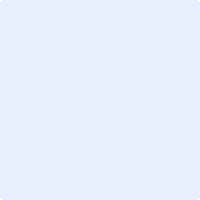 